108年臺南市低碳永續家園行動項目補助計畫計畫目的為持續配合環保署低碳永續家園認證評等推動計畫，臺南市將針對已取得認證評等之單位進行行動項目精進/維運補助作業，協助申請單位透過行動項目的執行與推廣將低碳與調適工作落實於社區與村里中。於此，臺南市政府環境保護局訂定「108年臺南市低碳永續家園行動項目補助計畫」，補助10處已取得銅級認證評等單位精進行動項目、26處已取得銅銀級認證評等申請有效期展延同時維運行動項目，期藉由行動項目精進及維運，讓低碳觀念持續深耕於社區民眾的日常生活中。主辦單位臺南市政府環境保護局(以下簡稱本局)主辦，委託立境環境科技股份有限公司(以下簡稱立境公司)執行。執行期間：自計畫公告日起至108年10月31日止。補助辦法申請對象及補助金額行動項目精進補助對象：已取得低碳永續家園銅級認證之單位(如表1)。補助金額：行動項目精進實作費用以每處4.5萬元為上限，其餘費用由申請單位自籌，計補助10處，總補助經費共計45萬元。行動項目維運補助對象：108年度需申請展延之銅銀級認證評等單位(如表2)。補助金額：行動項目維運實作費用以每處1萬元為上限，其餘費用由申請單位自籌，計補助26處，總補助經費共計26萬元。表1、108年適用臺南市行動項目精進單位名單表2、108年需申請展延之銅銀級認證評等單位名單補助行動項目行動項目精進應與低碳永續家園建築與城市降溫行動項目相互配合，以新增建築與城市降溫相關行動項目為優先(如表3)，環保署108年度公告之行動項目為輔(如附件3)，改造計畫需於公共區域進行。行動項目維運，可視社區維護既有成果需求，進行修繕、整建、設備提升。表3、建築與城市降溫相關行動項目作業流程作業程序共分為五個階段，分別為報名、初審(資料書審)、複審(現勘)、施工、驗收等，由本局及立境公司進行初審、複審及施工作業，整體作業流程如圖1所示。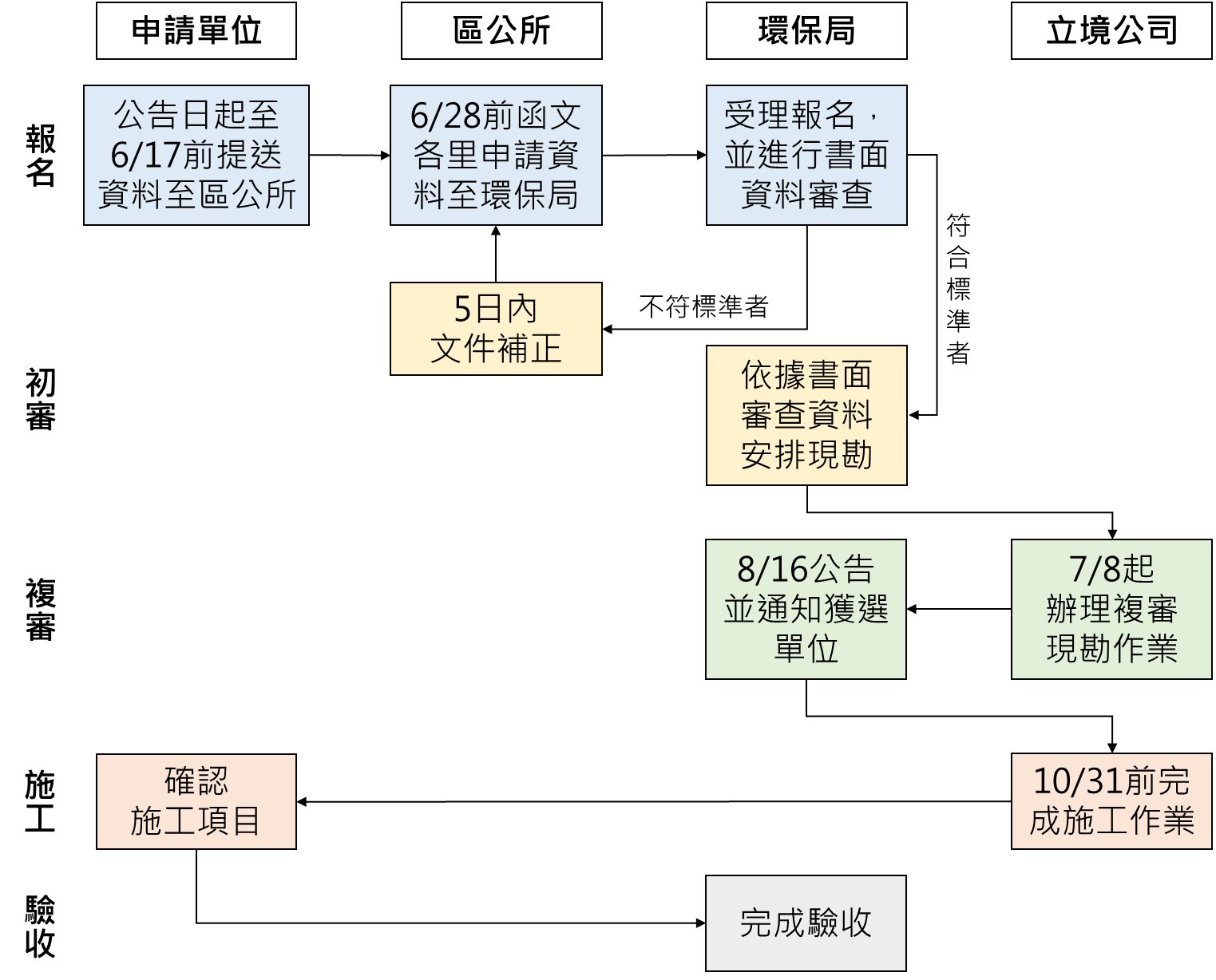 圖1、108年臺南市低碳永續家園行動項目補助計畫流程圖報名自本計畫公告日起至108年6月17日(含)前填列相關附件資料(如表4)，以紙本郵寄掛號或親送至轄區公所，轄區公所於108年6月28日前函文至本局，未於期限內送件，概不受理。前項各款文件資料，不論補助與否概不退還。表4、108年臺南市低碳永續家園行動項目補助計畫相關附件資料初審(資料書審)初審作業由本局及立境公司針對各類別申請案進行書面審查，申請單位提出申請時，應詳細填寫附件檢附之文件，若文件有缺漏或不合理時，退回申請單位進行補正，逾期未補正者視同放棄。複審(現勘)依據申請單位提出之補助項目進行現勘作業，所需時間依據受輔導單位之規模大小，規劃約半日訪查行程，本局將依申請文件完整性、歷年受補助情形與維護現況、行動項目減碳效益逐一進行評估，預計於108年8月16日公告108年臺南市低碳永續家園行動項目補助計畫獲選名單(實際公告日期依本局呈核進度辦理)。施工作業由立境公司協助尋找廠商施作，並於108年10月31日前完成施工。驗收作業由本局承辦人員會同獲選單位針對施工項目進行驗收，後續亦將針對各單位實際節能改造效益進行不定期追蹤。其他注意事項智慧財產權依本計畫完成之各項報告(含報告中所有照片)等著作，以執行單位為著作人，享有著作人格權及著作財產權，本局得依著作權法第12條第3項規定利用該著作，執行單位並授權本局於該著作之著作財產權存續期間，有在任何地點、任何時間以任何方式利用、轉授權他人利用該著作之權利。執行單位不得撤銷此項授權，且本局不須因此支付任何費用。執行單位並承諾對本局不行使著作人格權，又經核准分攤完成之各項報告等著作如有第3人完成之部分者，本局授權執行單位代理本局與第3人簽訂上述有關本局享有著作使用權等之相關契約。執行單位應保證於執行本計畫工作時，絕無侵害他人智慧財產權情事，如有違反，應直接對侵害他人著作權情事負損害賠償責任，並對本局因此肇致之損害負賠償責任。另對他人指控機關侵害著作權之情形時，有協助機關訴訟之義務。執行補助計畫所獲得之教案、課程設計、影片、照片等著作，均須提供電子檔給本局，俾利放置於本局網站供社會各界參採，本局不須因此支付任何費用。營造地點須為開放空間，如涉及私人土地者應檢附地主同意書(內容應含地段、地號及同意供社區公眾使用至少3年)或未使用私人土地切結書併同計畫送審。計畫執行期間涉及內容、經費項目或計畫總經費變更時，應報請臺南市環保局審查核定；惟如各計畫執行期間已逾二分之一，不得申請變更。受輔導改善社區需配合辦理低碳相關成果展示，並授權本府不限時間、地點、次數公開播送或推廣(包含網站傳播宣導推廣)之用。受輔導改造社區需配合辦理低碳相關成果展示及提供每月電(水)費單等耗能資訊並授權本府不限時間、地點、次數公開播送或推廣(包含網站傳播宣導推廣)之用。本計畫聯絡窗口林郁嘉 約用人員，聯絡電話：06-2686751分機352。黃景義 工程師，聯絡電話：06-3123089分機21。附件一行動項目精進申請資料本頁請於交付紙本申請文件時，將此頁置於所有文件最上方行動項目精進申請文件檢查表申請里辦公室：                           (用印)里長：                                  (簽章)行動項目精進申請表土地/建物使用相關同意書立同意書人            等(詳如名冊)同意無償將座落於      市       地段      小段       地號之土地(附土地登記謄本及地籍圖謄本)提供執行108年臺南市低碳永續家園行動項目補助計畫使用，並於工程構造物存續期間內做修建目的之使用。地上改良物同意無償提供                      (機關或社區組織)處理。上開土地及地上改良物同意無償提供使用期限為民國    年    月    日至    年    月    日止。(至少三年以上)立同意書人應告知土地承租人、繼受人或他項權利人有關同意書相關事宜，如有隱瞞或因設定他項權利、訂有租約或以虛偽意思表示損及第三人權益，立同意書人願自負法律責任，概與機關或社區組織無涉。以上絕無異議，恐口無憑，特立此書。此致                      (機關或社區組織)立同意書人：                     (簽名蓋章)身分證字號：                      住 址：                                            (附註：土地共有者立同意書人應列冊分別蓋章)
中華民國        年        月        日後續維護管理同意書本                     (機關或社區組織) 同意執行108年臺南市低碳永續家園行動項目補助計畫，並承諾持續運作補助設施3年，另須配合機關不定期查核輔導或開放其他單位觀摩，特立此書，以茲證明。使用單位：                      身份證字號：                      代表人：                      住址：                                            聯絡電話：                      中華民國        年        月        日行動項目精進同意補助聲明書本           區         里(社區)為了降低全球暖化效應，秉持低碳在地深耕的信念，決心進行低碳社區改造，並配合108年臺南市低碳永續家園行動項目補助計畫，聲明如下： 本單位提出之補助經確認內容屬實無誤，如有造假，願放棄改造款之申請，並負相關法律責任。本單位如獲核定補助，但未能依計畫施作(含計畫自籌部分)，願放棄改造款之申請。本單位申請改造項目如查獲重覆向其它機關申請補助，願繳回補助款。本單位願配合現場抽查作業(含計畫自籌部分)。本單位依計畫完工後，願配合臺南市政府相關統計作業並提供照片等資料供其他單位參考學習。申請單位：                      (用印)負 責 人：                      (簽章)附件二行動項目維運申請資料行動項目維運申請表行動項目維運同意補助聲明書本           區         里(社區)為了降低全球暖化效應，秉持低碳在地深耕的信念，決心進行低碳社區改造，並配合108年臺南市低碳永續家園行動項目補助計畫，聲明如下： 本單位提出之補助經確認內容屬實無誤，如有造假，願放棄改造款之申請，並負相關法律責任。本單位如獲核定補助，但未能依計畫施作(含計畫自籌部分)，願放棄改造款之申請。本單位申請改造項目如查獲重覆向其它機關申請補助，願繳回補助款。本單位願配合現場抽查作業(含計畫自籌部分)。本單位依計畫完工後，願配合臺南市政府相關統計作業並提供照片等資料供其他單位參考學習。申請單位：                      (用印)負 責 人：                      (簽章)附件三108年低碳永續家園行動項目108年低碳永續家園行動項目目前低碳永續行動或措施列有86項，分為必選項目及自選項目，必選項目指已具備即刻推動之潛力或直接減碳效益較大者，為參與單位必須執行之項目，自選項目指其他可凸顯特色或具備間接推動效益者，為參與單位可考量在地條件擇取之項目。各行動項目配分如下表。另部分行動項目區分為「推動」與「推廣」，「推動」是有促進行動項目加速進行的意涵，因此對於執行成本、技術需求較高之行動項目，可透過示範的方式執行；「推廣」是相關技術已成熟，或技術經費需求不高，工作重點在於讓行動項目更為普及，因此應落實到民眾、家戶。行政區里名行政區里名南  區文南里、國宅里、明德里、喜南里永康區尚頂里、復華里、復國里安平區平安里、文平里、建平里安南區塩田里、南興里玉井區望明里、竹圍里新化區北勢里、大坑里東  區東聖里七股區樹林里官田區隆本里柳營區重溪里仁德區二行里南化區南化里學甲區光華里後壁區長安里新營區太北里合計(處)25層級認證等級單位小計處)行政區銀級官田區公所、柳營區公所、學甲區公所3里/社區銀級官田區大崎里、南化區關山里、柳營區八翁里、柳營區果毅里4里/社區銅級佳里區下營里(原頂廍里)、官田區官田里、將軍區將軍里(原將富里)、麻豆區大埕里、善化區嘉北里、新市區社內里、中西區西賢里、中西區永華里(原銀同里)、永康區東橋里、永康區崑山里、柳營區士林里、柳營區神農里、學甲區秀昌里、學甲區慈福里、學甲區新榮里、南區明亮里、南區松安里、南區廣州里、南區鯤鯓里19合計合計合計26運作機能行動項目名稱行動項目名稱生態綠化推動牆面植生或綠籬推動綠屋頂生態綠化建置綠色基盤、區域保水降溫設施原生種植樹造林生態綠化區域綠美化推動透水鋪面生態綠化建立生物廊道、棲地或生態綠網營造水岸生態綠能節電推動申請綠建築標章推動建築節能改善綠能節電推動低碳新建築與示範社區申請對象檢附附件資料備註行動項目精進1.行動項目精進申請文件檢查表2.行動項目精進申請表3.土地/建物使用相關同意書(未有土地/建物使用可免)4.後續維護管理同意書5.行動項目精進同意補助聲明書附件1行動項目維運1.行動項目維運申請表2.行動項目維運同意補助聲明書附件2附件請依序排列裝訂□ 行動項目精進申請文件檢查表□ 行動項目精進申請表□ 土地/建物使用相關同意書(未有土地/建物使用可免)□ 後續維護管理同意書□ 行動項目精進同意補助聲明書說明前項各款文件資料，不論補助與否概不退還。有簽名蓋章之文件皆需為正本。本申請書所需之資料應以A4規格紙張繕打並對齊左上角裝訂。基本資料申請單位基本資料地址基本資料里長/理事長聯絡電話及手機聯絡電話及手機基本資料主要連絡人姓名職稱E-mail基本資料主要連絡人傳真電話手機特殊/得獎事蹟申請補助項目項目項目項目位置(如活動中心或地址)位置(如活動中心或地址)位置(如活動中心或地址)位置(如活動中心或地址)位置(如活動中心或地址)申請補助項目申請補助項目申請單位：                        證明蓋章(用印)填表日期：     年     月     日申請單位：                        證明蓋章(用印)填表日期：     年     月     日申請單位：                        證明蓋章(用印)填表日期：     年     月     日申請單位：                        證明蓋章(用印)填表日期：     年     月     日申請單位：                        證明蓋章(用印)填表日期：     年     月     日申請單位：                        證明蓋章(用印)填表日期：     年     月     日申請單位：                        證明蓋章(用印)填表日期：     年     月     日申請單位：                        證明蓋章(用印)填表日期：     年     月     日申請單位：                        證明蓋章(用印)填表日期：     年     月     日單位名稱地址里長/社區理事長聯絡人姓名：姓名：職稱：聯絡人電話：電話：手機：聯絡人E-mail：E-mail：E-mail：申請維運行動項目序號行動項目行動項目申請維運行動項目1申請維運行動項目2申請維運行動項目3申請維運行動項目4申請維運行動項目5申請單位：                        證明蓋章(用印)填表日期：     年     月     日申請單位：                        證明蓋章(用印)填表日期：     年     月     日申請單位：                        證明蓋章(用印)填表日期：     年     月     日申請單位：                        證明蓋章(用印)填表日期：     年     月     日面向項次行動項目分類執行分數生態綠化1建置綠色基盤、區域保水降溫設施必選□30分生態綠化2推動綠屋頂必選□15分生態綠化3種植原生或誘鳥誘蝶植栽必選□10分生態綠化4原生種植樹造林必選□15分生態綠化5建立生物廊道、棲地或生態綠網必選□25分生態綠化6區域綠美化自選□15分生態綠化7推動透水鋪面自選□20分生態綠化8營造生態水岸自選□20分生態綠化9推動牆面植生或綠籬自選□15分生態綠化10推動社區農園自選□15分生態綠化11推動魚菜共生自選□15分綠能節電1落實連鎖企業、中小型服務業節能輔導(縣市層級)必選□25分綠能節電2推廣場所適度照明必選□15分綠能節電3推廣使用節能燈具必選□15分綠能節電4推動建築節能改善必選□20分綠能節電5推動申請綠建築標章必選□15分綠能節電6推動節能路燈(縣市層級)必選□10分綠能節電7成立低碳節能輔導團(縣市層級)必選□15分綠能節電8推廣使用節能電器必選□15分綠能節電9推動綠色工廠(縣市或鄉鎮市區層級)必選□15分綠能節電10廢熱回收再利用必選□15分綠能節電11訂定在地化都市及建築設計節能準則(縣市層級)必選□20分綠能節電12設置太陽能光電系統必選□15分綠能節電13設置風力發電系統必選□15分綠能節電14設置太陽熱能系統自選□15分綠能節電15推廣綠建材自選□15分綠能節電16推動生質能源利用自選□15分綠能節電17建置用戶智慧電表監控自選□15分綠能節電18推動電腦機房節能改善自選□15分綠能節電19推廣冷暖兩用熱泵系統自選□15分綠能節電20設置水力發電系統自選□15分綠能節電21推動農漁畜牧設備節能改善自選□20分綠能節電22推動低碳新建築與示範社區自選□20分綠能節電23推動微電網儲能系統示範自選□20分綠能節電24推動海洋能利用示範自選□20分綠能節電25推動地熱能利用自選□20分綠能節電26發展建築能源護照制度(縣市層級)自選□20分綠色運輸1推廣使用電動機車(含充電站、電池交換系統)必選□20分綠色運輸2推廣使用電動車輛(含汽車、公務車、垃圾清運車等)必選□20分綠色運輸3推動電動公共運輸車輛(含公車、客運、遊覽車、導覽車或接駁車等，縣市層級)必選□20分綠色運輸4建置自行車租賃系統(類似U-Bike系統屬縣市層級)必選□15分綠色運輸5推動公共運輸使用率提升計畫(縣市層級)必選□25分綠色運輸6推行汽車共乘制自選□10分綠色運輸7推廣油電混合計程車(縣市層級)自選□15分綠色運輸8設置公車、自行車或人行專用通行區(縣市或鄉鎮市區層級)自選□20分綠色運輸9發展替代性燃料車輛自選□20分資源循環1推動畜牧糞尿沼渣、沼液供農田肥分使用必選□25分資源循環2推廣資源回收與再利用(含家戶資源、廚餘、巨大廢棄物)必選□15分資源循環3廢(污)水回收再利用必選□15分資源循環4推廣放流水循環利用必選□20分資源循環5辦理二手跳蚤市集活動或建置交換平台自選□10分資源循環6設置雨水貯留再利用系統(或雨撲滿)自選□10分資源循環7農業廢棄物回收再利用自選□15分資源循環8營建廢棄物再生利用自選□15分資源循環9推動舊建築保存再利用自選□15分低碳生活1推動低碳永續義志工培訓必選□10分低碳生活2推廣綠色採購必選□10分低碳生活3推廣使用省水設備(器材)自選□10分低碳生活4辦理低碳永續家園相關主題博覽會/展示活動自選□5分低碳生活5推廣低碳永續旅遊自選□5分低碳生活6結合學校、企業、社團或團體推動低碳永續教育宣傳自選□10分低碳生活7推動綠色(商店)市集或建置綠色通路平台(縣市層級)自選□10分低碳生活8舊建築節能診斷師培訓自選□15分低碳生活9開設低碳永續諮商平台自選□10分低碳生活10推動低碳民俗活動自選□10分低碳生活11在地飲食或共餐自選□10分低碳生活12培訓低碳永續技術人員(綠領)自選□15分低碳生活13推廣綠色旅館(縣市層級或鄉鎮市區層級)自選□15分永續經營1推廣高污染鍋爐汰換(縣市層級)必選□15分永續經營2實施區域災害防救與演練必選□15分永續經營3推廣環保集點制度(綠點)必選□10分永續經營4推動區域災害潛勢調查分析及調適規劃自選□25分永續經營5建置低碳永續行動項目之獎勵補助制度(縣市層級)自選□10分永續經營6落實機關節約能源行動計畫自選□10分永續經營7實施低碳永續自治規章自選□15分永續經營8建立企業參與機制(縣市層級或鄉鎮市區層級)自選□15分永續經營9建立綠色產業聯盟自選□15分永續經營10辦理企業低碳永續認證評比(縣市層級)自選□15分永續經營11辦理村里(社區)低碳永續認證評比(縣市層級)自選□15分永續經營12辦理學校低碳永續認證評比(縣市層級)自選□15分永續經營13建立全區碳盤查自選□15分永續經營14推動環境教育場所認證自選□15分永續經營15辦理低碳永續相關國際合作與交流自選□15分永續經營16地層下陷區地下水資源管理自選□25分永續經營17推動綠色融資(信用保證)自選□20分永續經營18推廣碳標籤自選□15分